Offerte aanvraagformulierKiwa certificaat –  BRL K11005-MPG  vaststellen van de milieuprestatie van gebouwenOfferte aanvraagformulierKiwa certificaat –  BRL K11005-MPG  vaststellen van de milieuprestatie van gebouwenOfferte aanvraagformulierKiwa certificaat –  BRL K11005-MPG  vaststellen van de milieuprestatie van gebouwenOfferte aanvraagformulierKiwa certificaat –  BRL K11005-MPG  vaststellen van de milieuprestatie van gebouwen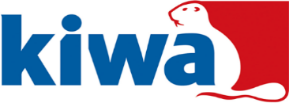 Kiwa Nederland B.V.Sir Winston Churchilllaan 273Postbus 702280 AB  RIJSWIJK Tel. 088 998 44 00Fax 088 998 44 20info@kiwa.nlwww.kiwa.nlAlgemene bedrijfsgegevensAlgemene bedrijfsgegevensAlgemene bedrijfsgegevensAlgemene bedrijfsgegevensKiwa Nederland B.V.Sir Winston Churchilllaan 273Postbus 702280 AB  RIJSWIJK Tel. 088 998 44 00Fax 088 998 44 20info@kiwa.nlwww.kiwa.nlNaam bedrijf:Kiwa Nederland B.V.Sir Winston Churchilllaan 273Postbus 702280 AB  RIJSWIJK Tel. 088 998 44 00Fax 088 998 44 20info@kiwa.nlwww.kiwa.nlNaam contactpersoon:M /VKiwa Nederland B.V.Sir Winston Churchilllaan 273Postbus 702280 AB  RIJSWIJK Tel. 088 998 44 00Fax 088 998 44 20info@kiwa.nlwww.kiwa.nlFunctie:Kiwa Nederland B.V.Sir Winston Churchilllaan 273Postbus 702280 AB  RIJSWIJK Tel. 088 998 44 00Fax 088 998 44 20info@kiwa.nlwww.kiwa.nlNaam directeur:M /V Kiwa Nederland B.V.Sir Winston Churchilllaan 273Postbus 702280 AB  RIJSWIJK Tel. 088 998 44 00Fax 088 998 44 20info@kiwa.nlwww.kiwa.nlVestigingsadres:Kiwa Nederland B.V.Sir Winston Churchilllaan 273Postbus 702280 AB  RIJSWIJK Tel. 088 998 44 00Fax 088 998 44 20info@kiwa.nlwww.kiwa.nlPostcode en plaats:Kiwa Nederland B.V.Sir Winston Churchilllaan 273Postbus 702280 AB  RIJSWIJK Tel. 088 998 44 00Fax 088 998 44 20info@kiwa.nlwww.kiwa.nlPostadres:Kiwa Nederland B.V.Sir Winston Churchilllaan 273Postbus 702280 AB  RIJSWIJK Tel. 088 998 44 00Fax 088 998 44 20info@kiwa.nlwww.kiwa.nlPostcode en plaats:Kiwa Nederland B.V.Sir Winston Churchilllaan 273Postbus 702280 AB  RIJSWIJK Tel. 088 998 44 00Fax 088 998 44 20info@kiwa.nlwww.kiwa.nlTelefoon:Kiwa Nederland B.V.Sir Winston Churchilllaan 273Postbus 702280 AB  RIJSWIJK Tel. 088 998 44 00Fax 088 998 44 20info@kiwa.nlwww.kiwa.nlTelefax:Dit formulier kunt u per e-mail retourneren aan Kiwa 
T.a.v.: afdeling sales
salesbouw@kiwa.nlE-mail:Dit formulier kunt u per e-mail retourneren aan Kiwa 
T.a.v.: afdeling sales
salesbouw@kiwa.nlInternet:Dit formulier kunt u per e-mail retourneren aan Kiwa 
T.a.v.: afdeling sales
salesbouw@kiwa.nlKvK nr.:Dit formulier kunt u per e-mail retourneren aan Kiwa 
T.a.v.: afdeling sales
salesbouw@kiwa.nlNaam extern adviseur(indien van toepassing):Dit formulier kunt u per e-mail retourneren aan Kiwa 
T.a.v.: afdeling sales
salesbouw@kiwa.nlIk verzoek Kiwa vrijblijvend een offerte uit te brengen voor een KIWA certificaat  BRL K11005-MPG  vaststellen van de milieuprestatie van gebouwenIk verzoek Kiwa vrijblijvend een offerte uit te brengen voor een KIWA certificaat  BRL K11005-MPG  vaststellen van de milieuprestatie van gebouwenIk verzoek Kiwa vrijblijvend een offerte uit te brengen voor een KIWA certificaat  BRL K11005-MPG  vaststellen van de milieuprestatie van gebouwenIk verzoek Kiwa vrijblijvend een offerte uit te brengen voor een KIWA certificaat  BRL K11005-MPG  vaststellen van de milieuprestatie van gebouwenIk verzoek Kiwa vrijblijvend een offerte uit te brengen voor een KIWA certificaat  BRL K11005-MPG  vaststellen van de milieuprestatie van gebouwenGegevens met betrekking tot de organisatie:Gegevens met betrekking tot de organisatie:Gegevens met betrekking tot de organisatie:Gegevens met betrekking tot de organisatie:Gegevens met betrekking tot de organisatie:1.Vestigingsplaats hoofdvestiging 		: ……………………………….                              1.Vestigingsplaats hoofdvestiging 		: ……………………………….                              1.Vestigingsplaats hoofdvestiging 		: ……………………………….                              1.Vestigingsplaats hoofdvestiging 		: ……………………………….                              1.Vestigingsplaats hoofdvestiging 		: ……………………………….                              2.	Aantal nevenvestigingen/productielocatie	: ……………………………….    	Bevinden deze zich alle in Nederland   		:  Ja     Nee.Geef per buitenlandse vestigingen aan		: Land…………………………  
		: Plaats…………………….....	2.	Aantal nevenvestigingen/productielocatie	: ……………………………….    	Bevinden deze zich alle in Nederland   		:  Ja     Nee.Geef per buitenlandse vestigingen aan		: Land…………………………  
		: Plaats…………………….....	2.	Aantal nevenvestigingen/productielocatie	: ……………………………….    	Bevinden deze zich alle in Nederland   		:  Ja     Nee.Geef per buitenlandse vestigingen aan		: Land…………………………  
		: Plaats…………………….....	2.	Aantal nevenvestigingen/productielocatie	: ……………………………….    	Bevinden deze zich alle in Nederland   		:  Ja     Nee.Geef per buitenlandse vestigingen aan		: Land…………………………  
		: Plaats…………………….....	2.	Aantal nevenvestigingen/productielocatie	: ……………………………….    	Bevinden deze zich alle in Nederland   		:  Ja     Nee.Geef per buitenlandse vestigingen aan		: Land…………………………  
		: Plaats…………………….....	3.Is er sprake van een multi-site organisatie	: Ja/nee3.Is er sprake van een multi-site organisatie	: Ja/nee3.Is er sprake van een multi-site organisatie	: Ja/nee3.Is er sprake van een multi-site organisatie	: Ja/nee3.Is er sprake van een multi-site organisatie	: Ja/neeToelichting multi-site:Van multi-site is sprake wanneer uw organisatie aan de volgende voorwaarden voldoet:- activiteiten op meerdere bedrijfslocaties vallen binnen het basisproces - organisatie heeft zeggenschap en controle over betreffende bedrijfslocaties- aanwezigheid centraal- of hoofdkantoor- er is een gemeenschappelijk managementsysteem- er is continu toezicht en interne audits door het hoofdkantoor- de bedrijfslocaties zijn verplicht corrigerende maatregelen vanuit het hoofdkantoor door te voeren- er is een centrale management review- alle bedrijfslocaties zijn onderdeel van het interne audit programma en zijn geaudit vóór de c.i. auditNoot 1: de bedrijfslocaties hoeven niet noodzakelijk tot dezelfde juridische entiteit te behoren als de hoofdvestiging, indien dit niet het geval is, moet er wel een contract zijn tussen hoofdkantoor en de andere bedrijfslocaties inzake bovengenoemde argumentenToelichting multi-site:Van multi-site is sprake wanneer uw organisatie aan de volgende voorwaarden voldoet:- activiteiten op meerdere bedrijfslocaties vallen binnen het basisproces - organisatie heeft zeggenschap en controle over betreffende bedrijfslocaties- aanwezigheid centraal- of hoofdkantoor- er is een gemeenschappelijk managementsysteem- er is continu toezicht en interne audits door het hoofdkantoor- de bedrijfslocaties zijn verplicht corrigerende maatregelen vanuit het hoofdkantoor door te voeren- er is een centrale management review- alle bedrijfslocaties zijn onderdeel van het interne audit programma en zijn geaudit vóór de c.i. auditNoot 1: de bedrijfslocaties hoeven niet noodzakelijk tot dezelfde juridische entiteit te behoren als de hoofdvestiging, indien dit niet het geval is, moet er wel een contract zijn tussen hoofdkantoor en de andere bedrijfslocaties inzake bovengenoemde argumentenToelichting multi-site:Van multi-site is sprake wanneer uw organisatie aan de volgende voorwaarden voldoet:- activiteiten op meerdere bedrijfslocaties vallen binnen het basisproces - organisatie heeft zeggenschap en controle over betreffende bedrijfslocaties- aanwezigheid centraal- of hoofdkantoor- er is een gemeenschappelijk managementsysteem- er is continu toezicht en interne audits door het hoofdkantoor- de bedrijfslocaties zijn verplicht corrigerende maatregelen vanuit het hoofdkantoor door te voeren- er is een centrale management review- alle bedrijfslocaties zijn onderdeel van het interne audit programma en zijn geaudit vóór de c.i. auditNoot 1: de bedrijfslocaties hoeven niet noodzakelijk tot dezelfde juridische entiteit te behoren als de hoofdvestiging, indien dit niet het geval is, moet er wel een contract zijn tussen hoofdkantoor en de andere bedrijfslocaties inzake bovengenoemde argumentenToelichting multi-site:Van multi-site is sprake wanneer uw organisatie aan de volgende voorwaarden voldoet:- activiteiten op meerdere bedrijfslocaties vallen binnen het basisproces - organisatie heeft zeggenschap en controle over betreffende bedrijfslocaties- aanwezigheid centraal- of hoofdkantoor- er is een gemeenschappelijk managementsysteem- er is continu toezicht en interne audits door het hoofdkantoor- de bedrijfslocaties zijn verplicht corrigerende maatregelen vanuit het hoofdkantoor door te voeren- er is een centrale management review- alle bedrijfslocaties zijn onderdeel van het interne audit programma en zijn geaudit vóór de c.i. auditNoot 1: de bedrijfslocaties hoeven niet noodzakelijk tot dezelfde juridische entiteit te behoren als de hoofdvestiging, indien dit niet het geval is, moet er wel een contract zijn tussen hoofdkantoor en de andere bedrijfslocaties inzake bovengenoemde argumentenToelichting multi-site:Van multi-site is sprake wanneer uw organisatie aan de volgende voorwaarden voldoet:- activiteiten op meerdere bedrijfslocaties vallen binnen het basisproces - organisatie heeft zeggenschap en controle over betreffende bedrijfslocaties- aanwezigheid centraal- of hoofdkantoor- er is een gemeenschappelijk managementsysteem- er is continu toezicht en interne audits door het hoofdkantoor- de bedrijfslocaties zijn verplicht corrigerende maatregelen vanuit het hoofdkantoor door te voeren- er is een centrale management review- alle bedrijfslocaties zijn onderdeel van het interne audit programma en zijn geaudit vóór de c.i. auditNoot 1: de bedrijfslocaties hoeven niet noodzakelijk tot dezelfde juridische entiteit te behoren als de hoofdvestiging, indien dit niet het geval is, moet er wel een contract zijn tussen hoofdkantoor en de andere bedrijfslocaties inzake bovengenoemde argumenten4.Verwachte aantal MPG berekeningen dat uw organisatie per jaar uitvoert    1    -     10	  11    -     50                           51    -   100	 101   -   200 201   - 10004.Verwachte aantal MPG berekeningen dat uw organisatie per jaar uitvoert    1    -     10	  11    -     50                           51    -   100	 101   -   200 201   - 10004.Verwachte aantal MPG berekeningen dat uw organisatie per jaar uitvoert    1    -     10	  11    -     50                           51    -   100	 101   -   200 201   - 10004.Verwachte aantal MPG berekeningen dat uw organisatie per jaar uitvoert    1    -     10	  11    -     50                           51    -   100	 101   -   200 201   - 10004.Verwachte aantal MPG berekeningen dat uw organisatie per jaar uitvoert    1    -     10	  11    -     50                           51    -   100	 101   -   200 201   - 10005. Aantal medewerkers van uw organisatie dat  MPG berekeningen uitvoert           :	………..5. Aantal medewerkers van uw organisatie dat  MPG berekeningen uitvoert           :	………..5. Aantal medewerkers van uw organisatie dat  MPG berekeningen uitvoert           :	………..5. Aantal medewerkers van uw organisatie dat  MPG berekeningen uitvoert           :	………..5. Aantal medewerkers van uw organisatie dat  MPG berekeningen uitvoert           :	………..